INFORME TÉCNICO DEL ANTEPROYECTO DE ORDENANZA METROPOLITANA “LICENCIAS METROPOLITANAS URBANÍSTICAS PARA LA CONSTRUCCIÓN E INSTALACIÓN DE INFRAESTRUCTURA FÍSICA Y PARA EL USO DE BIENES DE DOMINIO PÚBLICO POR LA INFRAESTRUCTURA FÍSICA Y DESPLIEGUE DE REDES DE SERVICIO DE ENERGÍA ELÉCTRICA Y DE TELECOMUNICACIONES”TEMA:VIABILIDAD TÉCNICA SOBRE LAS TASAS QUE SE ESTABLECEN EN EL ANTEPROYECTO DE ORDENANZA METROPOLITANA DE LA LMU 40-A Y LMU 4-B.		STHV-DMDUANTECEDENTESConstitución de la República Del Ecuador“Art. 14.- Se reconoce el derecho de la población a vivir en un ambiente sano y ecológicamente equilibrado, que garantice la sostenibilidad y el buen vivir, sumak kawsay.Se declara de interés público la preservación del ambiente, la conservación de los ecosistemas, la biodiversidad y la integridad del patrimonio genético del país, la prevención del daño ambiental y la recuperación de los espacios naturales degradados.”“Art. 23.- Las personas tienen derecho a acceder y participar del espacio público como ámbito de deliberación, intercambio cultural, cohesión social y promoción de la igualdad en la diversidad. El derecho a difundir en el espacio público las propias expresiones culturales se ejercerá sin más limitaciones que las que establezca la ley, con sujeción a los principios constitucionales.”“Art. 24.- Las personas tienen derecho a la recreación y al esparcimiento, a la práctica del deporte y al tiempo libre.”“Art. 30.- Las personas tienen derecho a un hábitat seguro y saludable, y a una vivienda adecuada y digna, con independencia de su situación social y económica.”“Art. 31.- Las personas tienen derecho al disfrute pleno de la ciudad y de sus espacios públicos, bajo los principios de sustentabilidad, justicia social, respeto a las diferentes culturas urbanas y equilibrio entre lo urbano y lo rural. El ejercicio del derecho a la ciudad se basa en la gestión democrática de ésta, en la función social y ambiental de la propiedad y de la ciudad, y en el ejercicio pleno de la ciudadanía.”“Art. 226.- Las instituciones del Estado, sus organismos, dependencias, las servidoras o servidores públicos y las personas que actúen en virtud de una potestad estatal ejercerán solamente las competencias y facultades que les sean atribuidas en la Constitución y la ley. Tendrán el deber de coordinar acciones para el cumplimiento de sus fines y hacer efectivo el goce y ejercicio de los derechos reconocidos en la Constitución.”“Art. 238.- Los gobiernos autónomos descentralizados gozarán de autonomía política, administrativa y financiera, y se regirán por los principios de solidaridad, subsidiariedad, equidad interterritorial, integración y participación ciudadana. En ningún caso el ejercicio de la autonomía permitirá la secesión del territorio nacional.Constituyen gobiernos autónomos descentralizados las juntas parroquiales rurales, los concejos municipales, los concejos metropolitanos, los consejos provinciales y los consejos regionales.”“Art. 241.- La planificación garantizará el ordenamiento territorial y será obligatoria en todos los gobiernos autónomos descentralizados.”“Art. 264.- Los gobiernos municipales tendrán las siguientes competencias exclusivas sin perjuicio de otras que determine la ley:1. Planificar el desarrollo cantonal y formular los correspondientes planes de ordenamiento territorial, de manera articulada con la planificación nacional, regional, provincial y parroquial, con el fin de regular el uso y la ocupación del suelo urbano y rural.2. Ejercer el control sobre el uso y ocupación del suelo en el cantón. (…)5. Crear, modificar o suprimir mediante ordenanzas, tasas y contribuciones especiales de mejoras. (…)7. Planificar, construir y mantener la infraestructura física y los equipamientos de salud y educación, así como los espacios públicos destinados al desarrollo social, cultural y deportivo, de acuerdo con la ley.”“Art. 266.- Los gobiernos de los distritos metropolitanos autónomos ejercerán las competencias que corresponden a los gobiernos cantonales y todas las que sean aplicables de los gobiernos provinciales y regionales, sin perjuicio de las adicionales que determine la ley que regule el sistema nacional de competencias.En el ámbito de sus competencias y territorio, y en uso de sus facultades, expedirán ordenanzas distritales.”“Art. 300.- El régimen tributario se regirá por los principios de generalidad, progresividad, eficiencia, simplicidad administrativa, irretroactividad, equidad, transparencia y suficiencia recaudatoria. Se priorizarán los impuestos directos y progresivos.La política tributaria promoverá la redistribución y estimulará el empleo, la producción de bienes y servicios, y conductas ecológicas, sociales y económicas responsables.”“Art. 301.- Sólo por iniciativa de la Función Ejecutiva y mediante ley sancionada por la Asamblea Nacional se podrá establecer, modificar, exonerar o extinguir impuestos. Sólo por acto normativo de órgano competente se podrán establecer, modificar, exonerar y extinguir tasas y contribuciones. Las tasas y contribuciones especiales se crearán y regularán de acuerdo con la ley.”“Art. 315.- El Estado constituirá empresas públicas para la gestión de sectores estratégicos, la prestación de servicios públicos, el aprovechamiento sustentable de recursos naturales o de bienes públicos y el desarrollo de otras actividades económicas. (…)”“Art. 425.- El orden jerárquico de aplicación de las normas será el siguiente: La Constitución; los tratados y convenios internacionales; las leyes orgánicas; las leyes ordinarias; las normas regionales y las ordenanzas distritales; los decretos y reglamentos; las ordenanzas; los acuerdos y las resoluciones; y los demás actos y decisiones de los poderes públicos.En caso de conflicto entre normas de distinta jerarquía, la Corte Constitucional, las juezas y jueces, autoridades administrativas y servidoras y servidores públicos, lo resolverán mediante la aplicación de la norma jerárquica superior.La jerarquía normativa considerará, en lo que corresponda, el principio de competencia, en especial la titularidad de las competencias exclusivas de los gobiernos autónomos descentralizados.”El Código Orgánico de Organización Territorial, Autonomía y Descentralización“Art. 4.- Fines de los gobiernos autónomos descentralizados.- Dentro de sus respectivas circunscripciones territoriales son fines de los gobiernos autónomos descentralizados: (…)f) La obtención de un hábitat seguro y saludable para los ciudadanos y la garantía de su derecho a la vivienda en el ámbito de sus respectivas competencias; (…)”“Art. 5.- Autonomía.- La autonomía política, administrativa y financiera de los gobiernos autónomos descentralizados y regímenes especiales prevista en la Constitución comprende el derecho y la capacidad efectiva de estos niveles de gobierno para regirse mediante normas y órganos de gobierno propios, en sus respectivas circunscripciones territoriales, bajo su responsabilidad, sin intervención de otro nivel de gobierno y en beneficio de sus habitantes. Esta autonomía se ejercerá de manera responsable y solidaria. En ningún caso pondrá en riesgo el carácter unitario del Estado y no permitirá la secesión del territorio nacional.La autonomía política es la capacidad de cada gobierno autónomo descentralizado para impulsar procesos y formas de desarrollo acordes a la historia, cultura y características propias de la circunscripción territorial. Se expresa en el pleno ejercicio de las facultades normativas y ejecutivas sobre las competencias de su responsabilidad; las facultades que de manera concurrente se vayan asumiendo; la capacidad de emitir políticas públicas territoriales; la elección directa que los ciudadanos hacen de sus autoridades mediante sufragio universal, directo y secreto; y, el ejercicio de la participación ciudadana.La autonomía administrativa consiste en el pleno ejercicio de la facultad de organización y de gestión de sus talentos humanos y recursos materiales para el ejercicio de sus competencias y cumplimiento de sus atribuciones, en forma directa o delegada, conforme a lo previsto en la Constitución y la ley.La autonomía financiera se expresa en el derecho de los gobiernos autónomos descentralizados de recibir de manera directa predecible, oportuna, automática y sin condiciones los recursos que les corresponden de su participación en el Presupuesto General de Estado, así como en la capacidad de generar y administrar sus propios recursos, de acuerdo a lo dispuesto en la Constitución y la ley.Su ejercicio no excluirá la acción de los organismos nacionales de control en uso de sus facultades constitucionales y legales.”“Art. 6.- Garantía de autonomía.- Ninguna función del Estado ni autoridad extraña podrá interferir en la autonomía política, administrativa y financiera propia de los gobiernos autónomos descentralizados, salvo lo prescrito por la Constitución y las leyes de la República.”“Art. 7.- Facultad normativa.- Para el pleno ejercicio de sus competencias y de las facultades que de manera concurrente podrán asumir, se reconoce a los consejos regionales y provinciales concejos metropolitanos y municipales, la capacidad para dictar normas de carácter general a través de ordenanzas, acuerdos y resoluciones, aplicables dentro de su circunscripción territorial.El ejercicio de esta facultad se circunscribirá al ámbito territorial y a las competencias de cada nivel de gobierno, y observará lo previsto en la Constitución y la Ley.Los gobiernos autónomos descentralizados del régimen especial de la provincia de Galápagos ejercerán la facultad normativa con las limitaciones que para el caso expida la ley correspondiente.Las circunscripciones territoriales indígenas, afroecuatorianas y montubias asumirán las capacidades normativas que correspondan al nivel de gobierno en las que se enmarquen sin perjuicio de aquellas que le otorga la Constitución y la ley.”“Art. 54.- Funciones.- Son funciones del gobierno autónomo descentralizado municipal las siguientes: (…)m) Regular y controlar el uso del espacio público cantonal y, de manera particular, el ejercicio de todo tipo de actividad que se desarrolle en él la colocación de publicidad, redes o señalización; (…)”“Art. 55.- Competencias exclusivas del gobierno autónomo descentralizado municipal.- Los gobiernos autónomos descentralizados municipales tendrán las siguientes competencias exclusivas sin perjuicio de otras que determine la ley:a) Planificar, junto con otras instituciones del sector público y actores de la sociedad, el desarrollo cantonal y formular los correspondientes planes de ordenamiento territorial, de manera articulada con la planificación nacional, regional, provincial y parroquial, con el fin de regular el uso y la ocupación del suelo urbano y rural, en el marco de la interculturalidad y plurinacionalidad y el respeto a la diversidad.b) Ejercer el control sobre el uso y ocupación del suelo en el cantón; (…)e) Crear, modificar, exonerar o suprimir mediante ordenanzas, tasas, tarifas y contribuciones especiales de mejoras; (…)g) Planificar, construir y mantener la infraestructura física y los equipamientos de los espacios públicos destinados al desarrollo social, cultural y deportivo, de acuerdo con la ley. Previa autorización del ente rector de la política pública, a través de convenio, los gobiernos autónomos descentralizados municipales podrán construir y mantener infraestructura física y los equipamientos de salud y educación, en su jurisdicción territorial. (…)”“Art. 84.- Funciones.- Son funciones del gobierno del distrito autónomo metropolitano: (…)m) Regular y controlar el uso del espacio público metropolitano, y, de manera particular, el ejercicio de todo tipo de actividad que se desarrolle en él, la colocación de publicidad, redes o señalización; (…)”“Art. 85.- Competencias Exclusivas del Gobierno Autónomo Descentralizado del Distrito Metropolitano.- Los gobiernos autónomos descentralizados de los distritos metropolitanos ejercerán las competencias que corresponden a los gobiernos cantonales y todas las que puedan ser asumidas de los gobiernos provinciales y regionales, sin perjuicio de las adicionales que se les asigne.”“Art. 87.- Atribuciones del Concejo Metropolitano.- Al concejo metropolitano le corresponde: (…)c) Crear, modificar o extinguir tasas y contribuciones especiales por los servicios que presta y obras que ejecute; (…)y) Regular y controlar el uso del suelo en el territorio del distrito metropolitano, de conformidad con las leyes sobre la materia, y establecer el régimen urbanístico de la tierra; (…)”“Art. 90.- Atribuciones del Alcalde o Alcaldesa Metropolitano.- Le corresponde al alcalde o alcaldesa metropolitano: (…)e) Presentar con facultad privativa, proyectos de ordenanzas tributarias que creen, modifiquen, exoneren o supriman tributos, en el ámbito de las competencias correspondientes a su nivel de gobierno;”“Art. 186.- Facultad tributaria.- Los gobiernos autónomos descentralizados municipales y distritos metropolitanos mediante ordenanza podrán crear, modificar, exonerar o suprimir, tasas y contribuciones especiales de mejoras generales o específicas, por procesos de planificación o administrativos que incrementen el valor del suelo o la propiedad; por el establecimiento o ampliación de servicios públicos que son de su responsabilidad; el uso de bienes o espacios públicos; y, en razón de las obras que ejecuten dentro del ámbito de sus competencias y circunscripción, así como la regulación para la captación de las plusvalías.Cuando por decisión del gobierno metropolitano o municipal, la prestación de un servicio público exija el cobro de una prestación patrimonial al usuario, cualquiera sea el modelo de gestión o el prestador del servicio público, esta prestación patrimonial será fijada, modificada o suprimida mediante ordenanza.Los municipios aplicarán obligatoriamente las contraprestaciones patrimoniales que hubieren fijado para los servicios públicos que presten, aplicando el principio de justicia redistributiva. El incumplimiento de esta obligación podrá ser causal de destitución de los funcionarios responsables.En el caso de incumplimiento el órgano legislativo del gobierno autónomo descentralizado respectivo sancionará sin perjuicio de las sanciones correspondientes al funcionario responsable del incumplimiento.Los gobiernos municipales y distritos metropolitanos autónomos en base a los tributos generados en las parroquias rurales y otros que desconcentren en beneficio de los presupuestos de los gobiernos parroquiales rurales constituirán un fondo cuyo cincuenta por ciento (50%) se reinvertirá equitativamente entre todas las parroquias rurales de la respectiva circunscripción territorial y el cincuenta por ciento (50%) restante se invertirá bajo criterios de población y necesidades básicas insatisfechas.”“Art. 415.- Clases de bienes. Son bienes de los gobiernos autónomos descentralizados aquellos sobre los cuales ejercen dominio.Los bienes se dividen en bienes del dominio privado y bienes del dominio público. Estos últimos se subdividen, a su vez, en bienes de uso público y bienes afectados al servicio público.”“Art. 416.- Bienes de dominio público. Son bienes de dominio público aquellos cuya función es la prestación servicios públicos de competencia de cada gobierno autónomo descentralizado a los que están directamente destinados.Los bienes de dominio público son inalienables, inembargables e imprescriptibles; en consecuencia, no tendrán valor alguno los actos, pactos o sentencias, hechos concertados o dictados en contravención a esta disposición.Sin embargo, los bienes a los que se refiere el inciso anterior podrán ser entregados como aporte de capital del gobierno autónomo descentralizado para la constitución de empresas públicas o mixtas o para aumentos de capital en las mismas, siempre que el objetivo sea la prestación de servicios públicos, dentro del ámbito de sus competencias.Se consideran bienes de dominio público, las franjas correspondientes a las torres y redes de tendido eléctrico, de oleoductos, poliductos y similares.”“Art. 417.- Bienes de uso público.- Son bienes de uso público aquellos cuyo uso por los particulares es directo y general, en forma gratuita. Sin embargo, podrán también ser materia de utilización exclusiva y temporal, mediante el pago de una regalía.Los bienes de uso público, por hallarse fuera del mercado, no figurarán contablemente en el activo del balance del gobierno autónomo descentralizado, pero llevarán un registro general de dichos bienes para fines de administración.Constituyen bienes de uso público:a) Las calles, avenidas, puentes, pasajes y demás vías de comunicación y circulación;b) Las plazas, parques y demás espacios destinados a la recreación u ornato público y promoción turística;c) Las aceras que formen parte integrante de las calles y plazas y demás elementos y superficies accesorios de las vías de comunicación o espacios públicos a que se refieren los literales a) y b);d) Las quebradas con sus taludes y franjas de protección; los esteros y los ríos con sus lechos y sus zonas de remanso y protección, siempre que no sean de propiedad privada, de conformidad con la ley y las ordenanzas;e) Las superficies obtenidas por rellenos de quebradas con sus taludes;f) Las fuentes ornamentales de agua destinadas a empleo inmediato de los particulares o al ornato público;g) Las casas comunales, canchas, mercados, escenarios deportivos, conchas acústicas y otros de análoga función de servicio comunitario; y,h) Los demás bienes que en razón de su uso o destino cumplen una función semejante a los citados en los literales precedentes, y los demás que ponga el Estado bajo el dominio de los gobiernos autónomos descentralizados.Aunque se encuentren en urbanizaciones particulares y no exista documento de transferencia de tales bienes al gobierno autónomo descentralizado, por parte de los propietarios, los bienes citados en este artículo, se considerarán de uso y dominio público. Los bienes considerados en los literales f) y g) se incluirán en esta norma, siempre y cuando hayan sido parte del porcentaje que obligatoriamente deben dejar los urbanizadores en beneficio de la comunidad.”“Art. 418.- Bienes afectados al servicio público.- Son aquellos que se han adscrito administrativamente a un servicio público de competencia del gobierno autónomo descentralizado o que se han adquirido o construido para tal efecto.Estos bienes, en cuanto tengan precio o sean susceptibles de avalúo, figurarán en el activo del balance del gobierno autónomo descentralizado o de la respectiva empresa responsable del servicio.Constituyen bienes afectados al servicio público:f) Las obras de infraestructura realizadas bajo el suelo tales como canaletas, duetos subterráneos, sistemas de alcantarillado entre otros”;“Art. 466.1.- Soterramiento y adosamiento de redes.- La construcción, instalación y ordenamiento de las redes que soporten la prestación de servicios de telecomunicaciones en las que se incluye audio y video por suscripción y similares, así como de redes eléctricas, se realizarán mediante ductos subterráneos, adosamiento, cámaras u otro tipo de infraestructura que se coloque bajo el suelo, de conformidad con la normativa técnica establecida por la autoridad reguladora correspondiente. En los casos en que esto no sea posible, se requerirá la autorización de la autoridad reguladora o su delegado.La Función Ejecutiva o la autoridad reguladora, de acuerdo con sus competencias, expedirá las políticas y normas necesarias para la aplicación del presente artículo.Dichas políticas y normas, son obligatorias para los gobiernos autónomos descentralizados, distritos metropolitanos, prestadores de servicios de telecomunicaciones en las que se incluye audio y video por suscripción y similares, así como redes eléctricas.
Además, los prestadores de servicios de telecomunicaciones y redes eléctricas deberán cumplir con la normativa emitida por cada Gobierno Autónomo Descentralizado, tanto para la construcción de las obras civiles necesarias para el soterramiento o adosamiento; para el uso y ocupación de espacios de vía pública; como los permisos y licencias necesarias de uso y ocupación de suelo.”“Art. 567.- Obligación de pago.- El Estado y más entidades del sector público pagarán las tasas que se establezcan por la prestación de los servicios públicos que otorguen las municipalidades, distritos metropolitanos y sus empresas. Para este objeto, harán constar la correspondiente partida en sus respectivos presupuestos.Las empresas privadas que utilicen u ocupen el espacio público o la vía pública y el espacio aéreo estatal, regional, provincial o municipal, para colocación de estructuras, postes y tendido de redes, pagarán al gobierno autónomo descentralizado respectivo la tasa o contraprestación por dicho uso u ocupación.”Ley Orgánica de Ordenamiento Territorial, Uso Y Gestión del Suelo“Art. 1.- Objeto. Esta Ley tiene por objeto fijar los principios y reglas generales que rigen el ejercicio de las competencias de ordenamiento territorial, uso y gestión del suelo urbano y rural, y su relación con otras que incidan significativamente sobre el territorio o lo ocupen, para que se articulen eficazmente, promuevan el desarrollo equitativo y equilibrado del territorio y propicien el ejercicio del derecho a la ciudad, al hábitat seguro y saludable, y a la vivienda adecuada y digna, en cumplimiento de la función social y ambiental de la propiedad e impulsando un desarrollo urbano inclusivo e integrador para el Buen Vivir de las personas, en concordancia con las competencias de los diferentes niveles de gobierno.”“Art. 4.- Glosario. Para efectos de la aplicación de esta Ley, se utilizarán las siguientes definiciones constantes en este artículo: (…)7. Espacio Público. Son espacios de la ciudad donde todas las personas tienen derecho a estar y circular libremente, diseñados y construidos con fines y usos sociales recreacionales o de descanso, en los que ocurren actividades colectivas materiales o simbólicas de intercambio y diálogo entre los miembros de la comunidad. (…)10. Infraestructura. Se refiere a las redes, espacios e instalaciones principalmente públicas necesarias para el adecuado funcionamiento de la ciudad y el territorio, relacionadas con la movilidad de personas y bienes, así como con la provisión de servicios básicos. (…).”“Art. 9.- Ordenamiento territorial. El ordenamiento territorial es el proceso y resultado de organizar espacial y funcionalmente las actividades y recursos en el territorio, para viabilizar la aplicación y concreción de políticas públicas democráticas y participativas y facilitar el logro de los objetivos de desarrollo. La planificación del ordenamiento territorial constará en el plan de desarrollo y ordenamiento territorial de los Gobiernos Autónomos Descentralizados. La planificación para el ordenamiento territorial es obligatoria para todos los niveles de gobierno”.Ley Orgánica De Telecomunicaciones“Art. 3.- Objetivos. Son objetivos de la presente Ley: (…)5. Promover el despliegue de redes e infraestructura de telecomunicaciones, que incluyen audio y vídeo por suscripción y similares, bajo el cumplimiento de normas técnicas, políticas nacionales y regulación de ámbito nacional, relacionadas con ordenamiento de redes, soterramiento y mimetización.6. Promover que el país cuente con redes de telecomunicaciones de alta velocidad y capacidad, distribuidas en el territorio nacional, que permitan a la población entre otros servicios, el acceso al servicio de Internet de banda ancha. (…)”“Art. 9.- Redes de telecomunicaciones.- (…) El gobierno central o los gobiernos autónomos descentralizados podrán ejecutar las obras necesarias para que las redes e infraestructura de telecomunicaciones sean desplegadas de forma ordenada y soterrada, para lo cual el Ministerio rector de las Telecomunicaciones y de la Sociedad de la Información establecerá la política y normativa técnica nacional para la fijación de tasas o contraprestaciones a ser pagadas por los prestadores de servicios por el uso de dicha infraestructura”.“Art. 11.- Establecimiento y explotación de redes públicas de telecomunicaciones. El establecimiento o instalación y explotación de redes públicas de telecomunicaciones requiere de la obtención del correspondiente título habilitante otorgado por la Agencia de Regulación y Control de las Telecomunicaciones.Los operadores de redes públicas de telecomunicaciones deberán cumplir con los planes técnicos fundamentales, normas técnicas y reglamentos específicos relacionados con la implementación de la red y su operación, a fin de garantizar su interoperabilidad con las otras redes públicas de telecomunicaciones.La Agencia de Regulación y Control de las Telecomunicaciones regulará el establecimiento y explotación de redes públicas de telecomunicaciones.Es facultad del Estado Central, a través del Ministerio rector de las Telecomunicaciones y de la Sociedad de la Información y de la Agencia de Regulación y Control de las Telecomunicaciones, en el ámbito de sus respectivas competencias, el establecer las políticas, requisitos, normas y condiciones para el despliegue de infraestructura alámbrica e inalámbrica de telecomunicaciones a nivel nacional. En función de esta potestad del gobierno central en lo relativo a despliegue de infraestructura de telecomunicaciones, los gobiernos autónomos descentralizados deberán dar obligatorio cumplimiento a las políticas, requisitos, plazos, normas y condiciones para el despliegue de infraestructura alámbrica e inalámbrica de telecomunicaciones a nivel nacional, que se emitan.Respecto del pago de tasas y contraprestaciones que por este concepto corresponda fijar a los gobiernos autónomos descentralizados cantonales o distritales, en ejercicio de su potestad de regulación de uso y gestión del suelo y del espacio aéreo se sujetarán de manera obligatoria a la política y normativa técnica que emita para el efecto el Ministerio rector de las telecomunicaciones y de la Sociedad de la Información.”“Art. 24.- Obligaciones de los prestadores de servicios de telecomunicaciones. Son deberes de los prestadores de servicios de telecomunicaciones, con independencia del título habilitante del cual se derive tal carácter, los siguientes: (…)5. Cumplir con las regulaciones tarifarias.(…)16. Observar y cumplir las políticas y normas en materia de soterramiento, ordenamiento, mimetización de antenas y en general en los aspectos relacionados con el despliegue de redes e infraestructura de telecomunicaciones así como a pagar las tasas que se generen por el uso de ductos, cámaras u otra infraestructura para soterramiento, ordenamiento de redes e infraestructura o mimetización. La instalación de antenas para uso de los abonados/clientes/usuarios en la prestación del servicio, deberá realizarse en zonas que causen el menor impacto visual y no podrán ser visibles en fachadas frontales de los edificios o viviendas. En caso de la inobservancia a esta obligación, la Agencia de Regulación y Control de las Telecomunicaciones dispondrá a los prestadores de servicio, reubicar a su costo dicha infraestructura en el plazo que esta determine, sin perjuicio de la aplicación de la sanción que corresponda. (…)”“Art. 104.- Uso y Ocupación de Bienes de Dominio Público.Los gobiernos autónomos descentralizados en todos los niveles deberán contemplar las necesidades de uso y ocupación de bienes de dominio público que establezca la Agencia de Regulación y Control de las Telecomunicaciones y, sin perjuicio de cumplir con las normas técnicas y políticas nacionales, deberán coordinar con dicha Agencia las acciones necesarias para garantizar el tendido e instalación de redes que soporten servicios de telecomunicaciones en un medio ambiente sano, libre de contaminación y protegiendo el patrimonio tanto natural como cultural.En el caso de instalaciones en bienes privados, las tasas que cobren los gobiernos autónomos descentralizados no podrán ser otras que las directamente vinculadas con el costo justificado del trámite de otorgamiento de los permisos de instalación o construcción.Los gobiernos autónomos descentralizados no podrán establecer tasas por el uso de espacio aéreo regional, provincial o municipal vinculadas a transmisiones de redes de radiocomunicación o frecuencias del espectro radioeléctrico.”Disposición General Cuarta: “CUARTA: El Ministerio rector de las Telecomunicaciones y de la Sociedad de la Información establecerá las políticas, disposiciones, cronogramas y criterios para el soterramiento de redes e infraestructura de telecomunicaciones.Toda construcción de obras públicas o proyectos en los que el Gobierno Central solicite la remoción y reubicación de facilidades de utilidades públicas y que tenga como zona de incidencia o afectación las áreas incluidas en el plan de soterramiento y ordenamiento de redes e infraestructura de telecomunicaciones, deberá soterrarse u ordenarse.A partir de la entrada en vigencia de esta Ley, todos los proyectos viales y de desarrollo urbano y vivienda deberán prever obligatoriamente la construcción de ductos y cámaras para el soterramiento de las redes e infraestructura de telecomunicaciones, de conformidad con lo previsto en el Código Orgánico de Organización Territorial, Autonomías y Descentralización (COOTAD) y esta Ley.”
Código Orgánico Tributario“Art. 1.- (…) Para estos efectos, entiéndese por tributos los impuestos, las tasas y las contribuciones especiales o de mejora.”“Art. 4.- Reserva de ley.- Las leyes tributarias determinarán el objeto imponible, los sujetos activo y pasivo, la cuantía del tributo o la forma de establecerla, las exenciones y deducciones; los reclamos, recursos y demás materias reservadas a la ley que deban concederse conforme a este Código.”“Art. 5.- Principios tributarios.- El régimen tributario se regirá por los principios de legalidad, generalidad, igualdad, proporcionalidad e irretroactividad.”Ley Orgánica De Empresas Públicas“Art. 41.- REGIMEN TRIBUTARIO.- Para las empresas públicas se aplicará el Régimen Tributario correspondiente al de entidades y organismos del sector público, incluido el de exoneraciones, previsto en el Código Tributario, en la Ley de Régimen Tributario Interno y demás leyes de naturaleza tributaria. Para que las empresas antes mencionadas puedan beneficiarse del régimen señalado es requisito indispensable que se encuentren inscritas en el Registro Unico de Contribuyentes, lleven contabilidad y cumplan con los demás deberes formales contemplados en el Código Tributario, esta Ley y demás leyes de la República.Las empresas públicas que presten servicios públicos estarán exentas del pago de regalías, tributos o de cualquier otra contraprestación por el uso u ocupación del espacio público o la vía pública y del espacio aéreo estatal, regional, provincial o municipal, para colocación de estructuras, postes y tendido de redes.Las disposiciones de este artículo se aplicarán en observancia del objeto de la Ley Orgánica de Regulación y Control del Poder de Mercado.”Disposición General Octava: “OCTAVA: USO DE INFRAESTRUCTURA PARA PRESTACION DE SERVICIOS PUBLICOS.- Las Empresas Públicas prestadoras de servicios públicos gozarán del derecho de uso gratuito de vías, postes, ductos, veredas e infraestructura similar de propiedad estatal, regional, provincial, municipal o de otras empresas públicas, por lo que, estarán exentas del pago de tributos y otros similares por este concepto.El uso de dicha infraestructura se hará previa coordinación con el respectivo dueño de los bienes, quien priorizará las necesidades propias de su servicio o ejecución de sus actividades y que exista la capacidad técnica de la infraestructura.”Ley Orgánica del Servicio Público de Energía Eléctrica“Art. 82.- Uso de infraestructura para prestación de servicios públicos y servidumbres de tránsito.- Las empresas eléctricas públicas y mixtas, responsables de la prestación del servicio público y estratégico de energía eléctrica y el servicio de alumbrado público general, gozarán del derecho de uso gratuito de vías, postes, ductos, veredas e infraestructura similar de propiedad estatal, regional, provincial, municipal, o de otras empresas públicas, por lo que estarán exentas de pago de impuestos, tasas y contribuciones por estos conceptos.”El Código Municipal para el Distrito Metropolitano De Quito“Art. III.6.1.- Naturaleza.-1. Las Licencias Metropolitanas son herramientas de gestión administrativa, por las que el Municipio del Distrito Metropolitano de Quito, en tutela de los bienes jurídicos respecto de los que ejerce competencia, autoriza actuaciones de los administrados.2. Para efectos del Régimen Administrativo de Licencias Metropolitanas, se entiende por actuación todo obrar del administrado sujeto a regulación y control por parte del Municipio del Distrito Metropolitano de Quito.3. Para efectos del Régimen Administrativo de Licencias Metropolitanas, se entiende por administrado toda persona natural o jurídica, nacional o extranjera, o comunidad, sujeta al ejercicio de las potestades públicas a cargo del Municipio del Distrito Metropolitano de Quito.”“Art. IV.6.95.- Definición.- El espacio público constituye el espacio físico aéreo, en superficie o subsuelo que constituye el escenario de la interacción social cotidiana y en cuyo contexto los ciudadanos ejercen su derecho a la ciudad. Incorporará elementos urbanísticos, arquitectónicos, paisajísticos y naturales, y permitirá la relación e integración de las áreas, y equipamientos del Distrito Metropolitano de Quito.”.“Art. IV.7.29.- Definiciones.- Con el propósito de homogeneizar el entendimiento y la aplicación del presente Título, se establecen las siguientes definiciones: (…)13. Espacio público.- Son espacios de la ciudad donde todas las personas tienen derecho a estar y circular libremente, diseñados y construidos con fines y usos sociales recreacionales o de descanso, en los que ocurren actividades colectivas materiales o simbólicas de intercambio y diálogo entre los miembros de la comunidad. (…)”Acuerdos Ministeriales emitidos por el Ministerio de Telecomunicaciones y de la Sociedad de la Información Acuerdo Ministerial N° 041-2015 de 18 de septiembre de 2015, publicado en el Registro Oficial No. 603 de 07 de octubre de 2015, por medio del cual se expide “Las políticas respecto de tasas y contraprestaciones que correspondan fijar a los gobiernos autónomos descentralizados cantonales o distritales en ejercicio de su potestad de regulación de uso y gestión del suelo y del espacio aéreo en el despliegue o establecimiento de infraestructura de telecomunicaciones”:“Art. 1.- Las tasas u otros valores que correspondan fijar a los Gobiernos Autónomos Descentralizados Cantonales o Distritales por concepto de establecimiento de infraestructura para la prestación de servicios de telecomunicaciones, y Audio y Video por Suscripción, conforme al ordenamiento jurídico vigente; no podrán superar por permisos de instalación o construcción de infraestructura de telecomunicaciones el valor máximo de 10 salarios básicos unificados - SBU, por una sola vez, mientras la infraestructura se encuentre instalada. Para el caso de infraestructura, cuyo costo sea menor a 42 salarios unificados - SBU, pagarán por una sola vez hasta 2 salarios básicos unificados - SBU.La infraestructura para la prestación de servicios de telecomunicaciones, y Audio y Video por Suscripción está integrada por una torre, antenas, soporte de antenas, estructuras, sistemas de transmisión de telecomunicaciones, equipos, sala de equipos y sistemas anexos; por lo tanto, no se podrán cobrar valores adicionales por la instalación de cualquiera de los componentes antes descritos. Tampoco se podrán incluir tasas u otros valores por conceptos diferentes a los contemplados en el presente artículo, incluyendo de manera ejemplificativa y no limitativa a mástiles, cables, cajas de distribución, elementos activos y pasivos, antenas para uso de abonados, clientes o suscriptores en la prestación de servicio como Audio y Video por suscripción, entre otros.”Acuerdo Ministerial No. 017 de 01 de septiembre de 2017, publicado en el Registro Oficial No. 93 de 04 de octubre de 2017, expide la “Norma técnica nacional para la fijación de contraprestaciones a ser pagadas por los prestadores de servicio del régimen general de telecomunicaciones, por el uso de postes y ductos para la instalación de redes de telecomunicaciones”;“Art. 4.- Techos tarifarios.- Los valores a ser pagados por los prestadores de servicios del régimen general de telecomunicaciones a los propietarios de infraestructura (ductos y postes) por concepto de arrendamiento para el despliegue de redes de telecomunicaciones aéreas o soterradas son: a) Ductos: El valor del arrendamiento anual respecto del uso total de ductos no podrá ser superior al siguiente monto: INFRAESTRUCTURA PARA SOTERRAMIENTO CONTRAPRESTACIÓN MÁXIMA Ducto USD $3.71 (ducto x metro, anual) Cuando un ducto es compartido por diferentes operadores de servicios del régimen general de telecomunicaciones, las partes definirán por mutuo acuerdo los valores a pagar, según la capacidad de uso del ducto; no obstante, no podrán ser superiores a los establecidos en este articulado”.Acuerdo Ministerial No. 018 de 01 de septiembre de 2017, publicado en el Registro Oficial No. 93 de 04 de octubre de 2017, aprueba el “Plan Nacional de Soterramiento y Ordenamiento de Redes e Infraestructura de Telecomunicaciones”.Resoluciones emitidas por la Agencia de Regulación y Control de las TelecomunicacionesResolución No. ARCOTEL 2017-0144 de 17 de marzo de 2017, publicada en el Registro Oficial Edición Especial No. 996 de 05 de abril de 2017, expide la “Norma Técnica para el despliegue de infraestructura de soterramiento y de redes físicas soterradas para la prestación de servicios del régimen general de telecomunicaciones y redes privadas”.Resolución No. ARCOTEL- 2017-0584 de 23 de junio de 2017, publicada en el Registro Oficial 48 de 01 de agosto de 2017, emite la “Norma Técnica para el ordenamiento, despliegue y tendido de redes físicas aéreas de servicios del régimen general de telecomunicaciones y redes privadas”.Resolución No. ARCOTEL-2017-0806 de 22 de agosto de 2017, publicada en el Registro Oficial No. 80 de 15 de septiembre de 2017, expide la "Norma Técnica para la provisión de infraestructura física a ser usada por prestadores de servicios del régimen general de telecomunicaciones en sus redes públicas de telecomunicaciones".Resolución Nro. ARCOTEL-2017-0807 de 22 de agosto de 2017, publicada en el Registro Oficial No. 81 de 18 de septiembre de 2017, expide la "Norma Técnica para el uso compartido de infraestructura física de los servicios del régimen general de telecomunicaciones".ALCANCE DEL PROYECTOEl proyecto de Ordenanza Metropolitana, tiene como alcance establecer el régimen administrativo de otorgamiento y aplicación de la “Licencia Metropolitana Urbanística para la Construcción e Instalación de Infraestructura Física", por sus siglas LMU 40-A; y, "Licencia Metropolitana Urbanística para el uso de bienes de dominio público por la infraestructura física y despliegue de redes de servicio ", por sus siglas LMU 40-B, de conformidad con las competencias y disposiciones sobre la potestad para regular el uso del suelo, el espacio público, los bienes de dominio público, bienes de uso público y afectados al servicio público, y para el despliegue, soterramiento y adosamiento de redes, que establezca el ordenamiento jurídico vigente.Las disposiciones contenidas en el proyecto de Ordenanza Metropolitana, se aplicarán a los proveedores y a los prestadores de servicios de telecomunicaciones y energía eléctrica en el Distrito Metropolitano de Quito. ANÁLISIS DE VIABILIDAD DE LAS TASASEl anteproyecto de Ordenanza Metropolitana tiene la emisión de la “Licencia Metropolitana Urbanística para la Construcción e Instalación de Infraestructura Física", por sus siglas LMU 40-A; y, "Licencia Metropolitana Urbanística para el uso de bienes de dominio público por la infraestructura física y despliegue de redes de servicio ", por sus siglas LMU 40-B, las cuales tienen las siguientes tasas y contraprestaciones en el proyecto:3.1.- LICENCIA METROPOLITANA URBANÍSTICA PARA LA CONSTRUCCIÓN E INSTALACIÓN DE INFRAESTRUCTURA FÍSICA PARA ENERGÍA ELÉCTRICA Y DE TELECOMUNICACIONES - LMU 40-A.La licenciacia contiene una tasa para la construcción e instalación de infraestructura física prevista en el proyecto técnico correspondiente a la LMU 40-A, para la prestación de servicios de telecomunicaciones, como postes, torres, antenas, soporte de antenas, estructuras, sistemas de transmisión de telecomunicaciones, equipos, sala de equipos, sistemas anexos, canalización, ductos, cámaras, armarios o mini postes y elementos de red, conforme lo establecido en los respectivos instrumentos normativos expedidos por el ente nacional rector de las telecomunicaciones.Esta tasa será pagada por una única vez al realizarse la construcción e instalación de la infraestructura para la prestación de servicios de telecomunicaciones. Al respecto me permito señalar la siguiente normativa:Ley Orgánica De Telecomunicaciones“Art. 11.- Establecimiento y explotación de redes públicas de telecomunicaciones.(…)Es facultad del Estado Central, a través del Ministerio rector de las Telecomunicaciones y de la Sociedad de la Información y de la Agencia de Regulación y Control de las Telecomunicaciones, en el ámbito de sus respectivas competencias, el establecer las políticas, requisitos, normas y condiciones para el despliegue de infraestructura alámbrica e inalámbrica de telecomunicaciones a nivel nacional. En función de esta potestad del gobierno central en lo relativo a despliegue de infraestructura de telecomunicaciones, los gobiernos autónomos descentralizados deberán dar obligatorio cumplimiento a las políticas, requisitos, plazos, normas y condiciones para el despliegue de infraestructura alámbrica e inalámbrica de telecomunicaciones a nivel nacional, que se emitan. Respecto del pago de tasas y contraprestaciones que por este concepto corresponda fijar a los gobiernos autónomos descentralizados cantonales o distritales, en ejercicio de su potestad de regulación de uso y gestión del suelo y del espacio aéreo se sujetarán de manera obligatoria a la política y normativa técnica que emita para el efecto el Ministerio rector de las telecomunicaciones y de la Sociedad de la Información”.El Acuerdo Ministerial 041“Art. 1.- Las tasas u otros valores que correspondan fijar a los Gobiernos Autónomos Descentralizados Cantonales o Distritales por concepto de establecimiento de infraestructura para la prestación de servicios de telecomunicaciones, y Audio y Video por Suscripción, conforme al ordenamiento jurídico vigente; no podrán superar por permisos de instalación o construcción de infraestructura de telecomunicaciones el valor máximo de 10 salarios básicos unificados - SBU, por una sola vez, mientras la infraestructura se encuentre instalada. Para el caso de infraestructura, cuyo costo sea menor a 42 salarios unificados - SBU, pagarán por una sola vez hasta 2 salarios básicos unificados - SBU.La infraestructura para la prestación de servicios de telecomunicaciones, y Audio y Video por Suscripción está integrada por una torre, antenas, soporte de antenas, estructuras, sistemas de transmisión de telecomunicaciones, equipos, sala de equipos y sistemas anexos; por lo tanto, no se podrán cobrar valores adicionales por la instalación de cualquiera de los componentes antes descritos. Tampoco se podrán incluir tasas u otros valores por conceptos diferentes a los contemplados en el presente artículo, incluyendo de manera ejemplificativa y no limitativa a mástiles, cables, cajas de distribución, elementos activos y pasivos, antenas para uso de abonados, clientes o suscriptores en la prestación de servicio como Audio y Video por suscripción, entre otros.La Ley Orgánica de Empresas Públicas“Art. 41.- REGIMEN TRIBUTARIO. - Para las empresas públicas se aplicará el Régimen Tributario correspondiente al de entidades y organismos del sector público, incluido el de exoneraciones, previsto en el Código Tributario, en la Ley de Régimen Tributario Interno y demás leyes de naturaleza tributaria. Para que las empresas antes mencionadas puedan beneficiarse del régimen señalado es requisito indispensable que se encuentren inscritas en el Registro Unico de Contribuyentes, lleven contabilidad y cumplan con los demás deberes formales contemplados en el Código Tributario, esta Ley y demás leyes de la República. Las empresas públicas que presten servicios públicos estarán exentas del pago de regalías, tributos o de cualquier otra contraprestación por el uso u ocupación del espacio público o la vía pública y del espacio aéreo estatal, regional, provincial o municipal, para colocación de estructuras, postes y tendido de redes.OCTAVA: USO DE INFRAESTRUCTURA PARA PRESTACION DE SERVICIOS PUBLICOS.- Las Empresas Públicas prestadoras de servicios públicos gozarán del derecho de uso gratuito de vías, postes, ductos, veredas e infraestructura similar de propiedad estatal, regional, provincial, municipal o de otras empresas públicas, por lo que, estarán exentas del pago de tributos y otros similares por este concepto. El uso de dicha infraestructura se hará previa coordinación con el respectivo dueño de los bienes, quien priorizará las necesidades propias de su servicio o ejecución de sus actividades y que exista la capacidad técnica de la infraestructura”.Viabilidad de la Tasa:El valor de la tasa por instalación o construcción, será establecido en función del valor de la infraestructura física a instalarse, que sea presentada en el Proyecto Técnico. Los valores a cancelar por instalación o construcción, será el monto máximo permitido a cobrar en la normativa emitida por el ente nacional rector de las telecomunicaciones, es decir, conforme lo indicado en el Acuerdo Ministerial No. 041, el valor máximo de 10 salarios básicos unificados - SBU, cuando la infraestructura sea mayor a 42 SBU y 2 salarios básicos unificados – SBU, cuando la infraestructura sea menor a 42 SBU.Para efectos del cálculo del valor de la infraestructura física, se considerará a la misma como el conjunto de los siguientes elementos: postes, torres, antenas, soporte de antenas, estructuras, sistemas de transmisión de telecomunicaciones, equipos, sala de equipos, sistemas anexos, canalización, ductos, cámaras, armarios o mini postes y elementos de red. Sujeto pasivo: Es la persona natural o jurídica, proveedora de infraestructura física y/o prestadora de servicio que instale uno o más de los elementos definidos en el hecho generador, obligada al cumplimiento de la prestación tributaria, como contribuyente.Por lo antes mencionado, los sujetos obligados a obtener la LMU 40-A son:Los prestadores de servicios de energía eléctrica y de telecomunicaciones, que para la prestación del servicio, requieran la construcción e instalación de postes, torres, antenas, mástiles, canalización, ductos, pozos, cámaras, elementos de red, respaldo y regeneración.Los proveedores de infraestructura física a quienes se les haya asignado las zonas o los polígonos establecidos en el Plan Metropolitano de Intervención, mediante la celebración de una alianza estratégica con la Empresa Pública Metropolitana de Movilidad y Obras Públicas y a quienes se les ha autorizado la ejecución de proyectos particulares.c.	Las empresas públicas que prestan servicios tales como semaforización y seguridad en el Distrito Metropolitano de Quito.Sujeto activo: El sujeto activo de este tributo es el Municipio del Distrito Metropolitano de Quito, a través de la Empresa Pública Metropolitana de Movilidad y Obras Públicas.Tasa por construcción e instalación de infraestructura física: Es la contraprestación por la construcción e instalación de infraestructura física prevista en el proyecto técnico correspondiente a la LMU 40-A, para la prestación de servicios de telecomunicaciones, como postes, torres, antenas, soporte de antenas, estructuras, sistemas de transmisión de telecomunicaciones, equipos, sala de equipos, sistemas anexos, canalización, ductos, cámaras, armarios o mini postes y elementos de red, conforme lo establecido en los respectivos instrumentos normativos expedidos por el ente nacional rector de las telecomunicaciones.Esta tasa será pagada por una única vez al realizarse la construcción e instalación de la infraestructura para la prestación de servicios de telecomunicaciones. Excenciones:Los cambios o mejoras que se realicen en la infraestructura de telecomunicaciones, tales como la instalación de antenas adicionales u otros sistemas de telecomunicaciones, no estarán sujetas a pago de esta tasa. Las empresas públicas están exentas del pago de este tributo, conforme lo dispuesto en la Disposición General Octava de la Ley Orgánica de las Empresas Públicas. 3.2.- LICENCIA METROPOLITANA URBANÍSTICA PARA EL USO DE BIENES DE DOMINIO PÚBLICO POR LA INFRAESTRUCTURA FÍSICA Y DESPLIEGUE DE REDES DE SERVICIO - LMU 40-B.3.2.1.- Ocupación de Bienes de Dominio Público La licencia contiene una contraprestación económica que debe pagar el interesado a favor del Municipio del Distrito Metropolitano de Quito por la ocupación de los bienes de dominio público de uso público, de conformidad con lo declarado en la LMU 40-B, con elementos de infraestructura de telecomunicaciones, que se coloquen en la superficie, como postes, torres, antenas, soporte de antenas, estructuras, sistemas de transmisión de telecomunicaciones, equipos, sala de equipos, sistemas anexos, armarios o mini postes y elementos de red. Esta tasa se pagará de forma anual de conformidad con la obtención y/o renovación de la LMU 40-B. Al respecto me permito señalar la siguiente normativa:Constitución de la República Del Ecuador“Art. 226.- Las instituciones del Estado, sus organismos, dependencias, las servidoras o servidores públicos y las personas que actúen en virtud de una potestad estatal ejercerán solamente las competencias y facultades que les sean atribuidas en la Constitución y la ley. Tendrán el deber de coordinar acciones para el cumplimiento de sus fines y hacer efectivo el goce y ejercicio de los derechos reconocidos en la Constitución.Art. 264.- Los gobiernos municipales tendrán las siguientes competencias exclusivas sin perjuicio de otras que determine la ley:(…)1. Planificar el desarrollo cantonal y formular los correspondientes planes de ordenamiento territorial, de manera articulada con la planificación nacional, regional, provincial y parroquial, con el fin de regular el uso y la ocupación del suelo urbano y rural.2. Ejercer el control sobre el uso y ocupación del suelo en el cantón.5. Crear, modificar o suprimir mediante ordenanzas, tasas y contribuciones especiales de mejoras.Art. 266.- Los gobiernos de los distritos metropolitanos autónomos ejercerán las competencias que corresponden a los gobiernos cantonales y todas las que sean aplicables de los gobiernos provinciales y regionales, sin perjuicio de las adicionales que determine la ley que regule el sistema nacional de competencias.En el ámbito de sus competencias y territorio, y en uso de sus facultades, expedirán ordenanzas distritales.Art. 425.- El orden jerárquico de aplicación de las normas será el siguiente: La Constitución; los tratados y convenios internacionales; las leyes orgánicas; las leyes ordinarias; las normas regionales y las ordenanzas distritales; los decretos y reglamentos; las ordenanzas; los acuerdos y las resoluciones; y los demás actos y decisiones de los poderes públicos. En caso de conflicto entre normas de distinta jerarquía, la Corte Constitucional, las juezas y jueces, autoridades administrativas y servidoras y servidores públicos, lo resolverán mediante la aplicación de la norma jerárquica superior.La jerarquía normativa considerará, en lo que corresponda, el principio de competencia, en especial la titularidad de las competencias exclusivas de los gobiernos autónomos descentralizados”.El Código Orgánico de Organización Territorial, Autonomía y Descentralización“Art. 54.- Funciones.- Son funciones del gobierno autónomo descentralizado municipal las siguientes:m) Regular y controlar el uso del espacio público cantonal y, de manera particular, el ejercicio de todo tipo de actividad que se desarrolle en él la colocación de publicidad, redes o señalización.Art. 55.- Competencias exclusivas del gobierno autónomo descentralizado municipal.- Los gobiernos autónomos descentralizados municipales tendrán las siguientes competencias exclusivas sin perjuicio de otras que determine la ley;e) Crear, modificar, exonerar o suprimir mediante ordenanzas, tasas, tarifas y contribuciones especiales de mejoras.Art. 84.- Funciones.- Son funciones del gobierno del distrito autónomo metropolitano:(..)m) Regular y controlar el uso del espacio público metropolitano, y, de manera particular, el ejercicio de todo tipo de actividad que se desarrolle en él, la colocación de publicidad, redes o señalización.Art. 85.- Competencias Exclusivas del Gobierno Autónomo Descentralizado del Distrito Metropolitano.- Los gobiernos autónomos descentralizados de los distritos metropolitanos ejercerán las competencias que corresponden a los gobiernos cantonales y todas las que puedan ser asumidas de los gobiernos provinciales y regionales, sin perjuicio de las adicionales que se les asigne.Art. 87.- Atribuciones del Concejo Metropolitano. - Al concejo metropolitano le corresponde:
(…)c) Crear, modificar o extinguir tasas y contribuciones especiales por los servicios que presta y obras que ejecuteArt. 186.- Facultad tributaria.- Los gobiernos autónomos descentralizados municipales y distritos metropolitanos mediante ordenanza podrán crear, modificar, exonerar o suprimir, tasas y contribuciones especiales de mejoras generales o específicas, por procesos de planificación o administrativos que incrementen el valor del suelo o la propiedad; por el establecimiento o ampliación de servicios públicos que son de su responsabilidad; el uso de bienes o espacios públicos; y, en razón de las obras que ejecuten dentro del ámbito de sus competencias y circunscripción, así como la regulación para la captación de las plusvalías.Art. 415.- Clases de bienes. Son bienes de los gobiernos autónomos descentralizados aquellos sobre los cuales ejercen dominio. Los bienes se dividen en bienes del dominio privado y bienes del dominio público. Estos últimos se subdividen, a su vez, en bienes de uso público y bienes afectados al servicio público.Art. 416.- Bienes de dominio público. Son bienes de dominio público aquellos cuya función es la prestación servicios públicos de competencia de cada gobierno autónomo descentralizado a los que están directamente destinados. Los bienes de dominio público son inalienables, inembargables e imprescriptibles; en consecuencia, no tendrán valor alguno los actos, pactos o sentencias, hechos concertados o dictados en contravención a esta disposición. Art. 417.- Bienes de uso público.- Son bienes de uso público aquellos cuyo uso por los particulares es directo y general, en forma gratuita. Sin embargo, podrán también ser materia de utilización exclusiva y temporal, mediante el pago de una regalía.Constituyen bienes de uso público:a) Las calles, avenidas, puentes, pasajes y demás vías de comunicación y circulación.b) Las plazas, parques y demás espacios destinados a la recreación u ornato público y promoción turística.c) Las aceras que formen parte integrante de las calles y plazas y demás elementos y superficies accesorios de las vías de comunicación o espacios públicos a que se refieren los literales a) y b)”.Viabilidad de la Tasa:Para establecer la tasa por la ocupación exclusiva y uso temporal de los bienes de dominio público, se estableció aplicar como analogía y estructura, tomando como referencia la Resolución 022, sobre la utilización exclusiva y temporal del espacio público, con el fin de no tener contradicción con la misma. (Lo subrayado me pertenece)El valor que debe pagar el sujeto pasivo por la ocupación temporal de los bienes de dominio público de uso público de propiedad municipal, está directamente relacionado al valor del suelo, superficie, y temporalidad, de conformidad con la siguiente fórmula:Contraprestación por la ocupación y uso temporal del bien de dominio público de uso público =A x B x C A = COSTO DIARIO POR METRO CUADRADO DE OCUPACIÓN DEL BIEN DE DOMINIO PÚBLICO DE USO PÚBLICO: Se establecerá el valor del AIVA en función de la ubicación del bien de dominio público uso público solicitado, dicho factor estará comprendido en uno de los rangos establecidos en el siguiente cuadro a partir del cual se determinará el factor AIVA.B = SUPERFICIE DEL BIEN DE DOMINIO PÚBLICO DE USO PÚBLICO A SER OCUPADO: Medida en metros cuadrados, calculada como superficie de aprovechamiento del bien de dominio público de uso público solicitado. C = TIEMPO DE OCUPACIÓN DEL BIEN DE DOMINIO PÚBLICO DE USO PÚBLICO: Calculado en días y correspondiente a un año.Sujeto pasivo: Es la persona natural o jurídica, proveedor de infraestructura física y/o prestadora de servicio, que ocupen los bienes de dominio público de uso público, con los elementos definidos en el hecho generador, obligada al cumplimiento de la prestación tributaria, como contribuyente.Están obligados a obtener la LMU 40-B los proveedores de infraestructura y los prestadores de servicios de energía eléctrica y de telecomunicaciones, para el despliegue de sus redes de servicio.Se exceptúan de la obtención de la LMU 40-B: a. 	Las entidades y empresas públicas encargadas de la construcción y operación de los sistemas de alto voltaje y del Sistema Nacional Interconectado.b. 	Las entidades públicas que extiendan redes para los sistemas de semaforización y de video control para la seguridad ciudadana; sin embargo, estas entidades deberán instalar sus redes de servicios en los ductos autorizados. Sin perjuicio de lo dispuesto en el presente artículo, los sujetos obligados deberán sujetarse y cumplir el ordenamiento jurídico vigente, obteniendo las autorizaciones pertinentes.Sujeto activo: El sujeto activo de este tributo es el Municipio del Distrito Metropolitano de Quito, a través de la Empresa Pública Metropolitana de Movilidad y Obras Públicas.Tasa por ocupación del espacio público con infraestructura para telecomunicacones: Es la contraprestación económica que debe pagar el interesado a favor del Municipio del Distrito Metropolitano de Quito por la ocupación de los bienes de dominio público de uso público, de conformidad con lo declarado en la LMU 40-B, con elementos de infraestructura de telecomunicaciones, que se coloquen en la superficie, como postes, torres, antenas, soporte de antenas, estructuras, sistemas de transmisión de telecomunicaciones, equipos, sala de equipos, sistemas anexos, armarios o mini postes y elementos de red. Esta tasa se pagará de forma anual de conformidad con la obtención y/o renovación de la LMU 40-B. Excenciones:Los elementos de la infraestructura física subterránea para el despliegue de las redes de servicio como canalización, ductos, cámaras, que se hayan instalado en los polígonos establecidos en el Plan Metropolitano de Intervención, estarán exentos del pago de la tasa por ocupación y uso temporal de los bienes de dominio público de uso público.Las empresas públicas están exentas del pago de este tributo conforme lo dispuesto en la Disposición General Octava de la Ley Orgánica de las Empresas Públicas.3.2.2.- Despliegue de las Redes de ServicioLa licencia propuesta prevé una contraprestación por la ocupación de los bienes de dominio público de uso público y afectados al servicio público, como ductos y postes municipales, para el despliegue de redes de telecomunicaciones, por parte de los prestadores de servicios. Al respecto me permito señalar la siguiente normativa:La Ley Orgánica de Telecomunicaciones“Art. 3.- Objetivos.5. Promover el despliegue de redes e infraestructura de telecomunicaciones, que incluyen audio y vídeo por suscripción y similares, bajo el cumplimiento de normas técnicas, políticas nacionales y regulación de ámbito nacional, relacionadas con ordenamiento de redes, soterramiento y mimetización.Art. 9.- Redes de telecomunicaciones(…)El gobierno central o los gobiernos autónomos descentralizados podrán ejecutar las obras necesarias para que las redes e infraestructura de telecomunicaciones sean desplegadas de forma ordenada y soterrada, para lo cual el Ministerio rector de las Telecomunicaciones y de la Sociedad de la Información establecerá la política y normativa técnica nacional para la fijación de tasas o contraprestaciones a ser pagadas por los prestadores de servicios por el uso de dicha infraestructura”.Art. 24.- Obligaciones de los prestadores de servicios de telecomunicaciones.(…)5. Cumplir con las regulaciones tarifarias.16. Observar y cumplir las políticas y normas en materia de soterramiento, ordenamiento, mimetización de antenas y en general en los aspectos relacionados con el despliegue de redes e infraestructura de telecomunicaciones, así como a pagar las tasas que se generen por el uso de ductos, cámaras u otra infraestructura para soterramiento, ordenamiento de redes e infraestructura o mimetización”. El Acuerdo Ministerial 017“Art. 4.- Techos tarifarios. - Los valores a ser pagados por los prestadores de servicios del régimen general de telecomunicaciones a los propietarios de infraestructura (ductos y postes) por concepto de arrendamiento para el despliegue de redes de telecomunicaciones aéreas o soterradas son: a) Ductos:El valor del arrendamiento anual respecto del uso total de ductos no podrá ser superior al siguiente monto: INFRAESTRUCTURA PARA SOTERRAMIENTO CONTRAPRESTACIÓN MÁXIMA Ducto USD $3.71 (ducto x metro, anual) Cuando un ducto es compartido por diferentes operadores de servicios del régimen general de telecomunicaciones, las partes definirán por mutuo acuerdo los valores a pagar, según la capacidad de uso del ducto; no obstante, no podrán ser superiores a los establecidos en este articulado. b) Postes: El valor del arrendamiento anual no podrá ser superior al siguiente monto: INFRAESTRUCTURA PARA ORDENAMIENTO CONTRAPRESTACIÓN MÁXIMA Poste USDS8.83 (por proveedor, anual) En el siguiente artículo se describen los descuentos que se aplicarán a las contraprestaciones por concepto de arrendamiento de los postes, así como la compartición de infraestructura para prestadores de redes de telecomunicaciones que hagan uso de la misma posición en el poste”.Viabilidad de la tasa:La contraprestación por el uso de ductos y postes de propiedad municipal para el despliegue de sus redes, se calculará de acuerdo a la siguiente metodología:Para la definición del valor anual máximo del arrendamiento en postes y ductos por servicio, se aplicará la siguiente ecuación:Para calcular el valor de retorno de la inversión se utiliza la ecuación:Para el cálculo de costos administrativos, operativos y de mantenimiento se lo hace mediante aplicación de la ecuación:El valor a cancelar por el uso de ductos y postes, será el monto máximo permitido a cobrar en la normativa emitida por el ente nacional rector de las telecomunicaciones, es decir, conforme lo indicado en el Acuerdo Ministerial No. 017, el valor de USD $3.71 (ducto x metro, anual) por el uso de ductos y el valor USD $8.83 (por proveedor, anual) por el uso de postes.Lo recaudado de la contraprestación por uso de ductos y postes municipales, será invertida en la construcción de infraestructura civil subterránea de telecomunicaciones y el mejoramiento del espacio público.Sujeto Activo: El sujeto activo de este tributo es el Municipio del Distrito Metropolitano de Quito, a través de la Empresa Pública Metropolitana de Movilidad y Obras Públicas.Sujeto Pasivo: Es la persona natural o jurídica, prestadora de servicio que ocupen los ductos y postes de propiedad municipal, que está obligada al cumplimiento de la prestación tributaria como contribuyente.Tasa por el uso de ductos y postes municipales.- El prestador de servicios de telecomunicaciones pagará una contraprestación al Municipio de Quito por el uso de bienes públicos de uso público y afectados al servicio público,como ductos y postes municipales, para la prestación de los servicios de telecomunicaciones, conforme lo declarado en la LMU 40-B. Esta tasa se pagará de forma anual de conformidad con la obtención y/o renovación de la LMU 40-B. Artículo III.5.XX.- Excenciones.- Estarán exentos del pago de la contraprestación por uso de ductos y postes municipales, las empresas públicas que desplieguen sus redes de servicio por bienes de dominio público de uso público y afectados al servicio público del Distrito Metropolitano de Quito, de acuerdo con lo indicado en la Disposición Octava de la Ley Orgánica de Empresas Públicas. CONCLUSIÓNLa Secretaría de Territorio Hábitat y Vivienda, entidad responsable de la planificación operativa territorial y la regulación relacionada con el uso, gestión y aprovechamiento de los bienes de dominio público, de uso público y afectados al servicio público, con análisis y fundamento en lo establecido en el presente informe, emite pronunciamiento favorable para la emisión de la “Licencia Metropolitana Urbanística para la Construcción e Instalación de Infraestructura Física (LMU 40-A)” y la “Licencia Metropolitana Urbanística para el uso de bienes de dominio público por la infraestructura física y despliegue de redes de servicio (LMU 40-B)”.Para el planteamineto y emisión de las Licencias Metropolitanas LMU 40-A y LMU 40-B, se ha revisado el ordenamiento jurídico nacional, debido a que como es un sector estratégico, el Ministerio de Telecomunicaciones y de la Sociedad de la Información ha emitido varios instrumentos normativos, para los Gobiernos Autónomos Descentralizados.  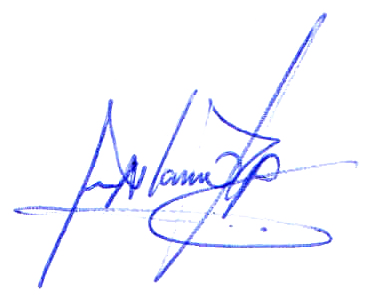 Arq. Antonio Espinoza BarahonaDirector Metropolitano de Desarrollo UrbanísticoSecretaría de Territorio, Hábitat y ViviendaRANGO AIVA(USD/m2)Aplicable en función de la localización del Espacio Público solicitadoFACTOR A(USD*día/m2)De 0 a 1500.14De 151 a 3500.32De 351 a 10000.42De 1001 en adelante0.46ACCIÓNRESPONSABLESIGLA UNIDADSUMILLAElaboración: CZapataDMDU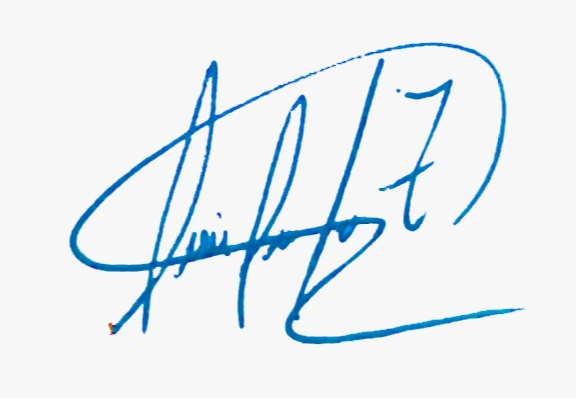 